Equalities in schools: Encouraging respect across genders and sexual orientations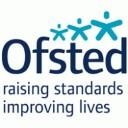 19 June 2019Dear Parent or Carer, Ofsted’s research team is carrying out a study to find out how schools encourage respect for different genders and sexual orientations. Our main aim is to identify what schools currently do and what else they could do. We will be speaking with school leaders and teachers, as well as pupils. We would like to invite pupils to take part by sharing their views in a short, anonymous online questionnaire. Pupils will not provide us with their name, the name of their school or any other information that can identify them. Their answers will be used for research purposes only and cannot be linked to themselves or to an inspection of the school. In the questionnaire, we will ask pupils a question about their gender. We will also ask them to tell us what they understand by the term ‘respect’. Most questions will be about school culture. Pupils will be able to complete the questionnaire online using a computer, smart phone or tablet.Your child’s school will be asked to distribute the online questionnaire to pupils. If you would like your child to have the opportunity to participate in this survey, please inform the school by emailing them on: info@wsfg.waltham.sch.uk granting your permission for your child to complete the survey. Please respond, giving your permission, no later than Monday 24th June 2019 at 5pm. Kind regards,Ofsted’s research team